ИСКОВОЕ ЗАЯВЛЕНИЕо взыскании неустойки по алиментам    Ответчик обязан выплачивать алименты в мою пользу на содержание _________ (ФИО ребенка (детей), дата рождения) на основании _________ (указать основания уплаты алиментов: соглашение сторон, решение суда, судебный приказ, полные реквизиты указанных документов).    Ответчик допускает просрочку выплаты алиментов _________ (указать периоды и суммы просроченных алиментов).    Размер неустойки за несвоевременную уплату алиментов составит 0,5% за каждый день просрочки (указать, если соглашением об уплате алиментов установлена другой размер неустойки), что составляет _______ руб.    Учитывая, что сумма неустойки превышает разумные пределы истец по собственной инициативе считает возможным снизить ее размер до _______  руб. (снижение размера неустойки производится по желанию истца).    На основании изложенного, руководствуясь статьей 115 Семейного кодекса РФ, статьями 131-132Гражданского процессуального кодекса РФ,Прошу:Взыскать с _________ (ФИО ответчика) в пользу _________ (ФИО истца) неустойку за просрочку уплаты алиментов в размере _______ руб.Перечень прилагаемых к заявлению документов (копии по числу лиц, участвующих в деле):Копия искового заявленияДокумент, подтверждающий уплату государственной пошлиныДокумент, подтверждающий обязанность ответчика уплачивать алиментыДокументы, подтверждающие размер алиментов и период просрочкиРасчет неустойкиДругие доказательства, подтверждающие основания искового заявления о взыскании неустойки по алиментамДата подачи заявления «___»_________ ____ г.                   Подпись истца _______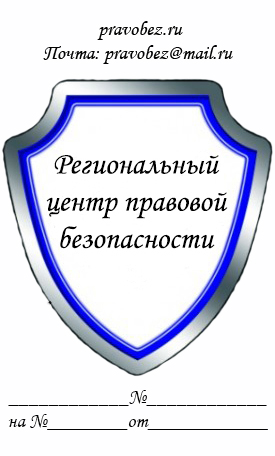 Мировому судье судебного участка
№ _____ по городу_____________
Истец: _______________________
(ФИО полностью, адрес)
Ответчик: _____________________
(ФИО полностью, адрес)
Цена иска: ____________________
(вся сумма из требований)